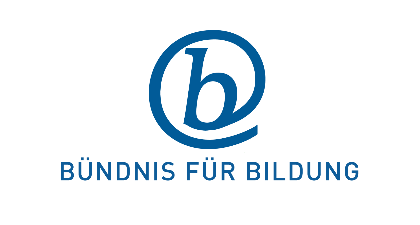 Das Bündnis für Bildung e.V. stellt diesen Leitfaden als Impulsgeber für die Medienentwicklungsplanung zur Verfügung, um die relevanten Personenkreise miteinander in einen kontinuierlichen Dialog zu bringen. Er richtet sich an alle Beteiligten, insbesondere Schulleitungen, Schulträger, Lehrkräfte, Fachkonferenzen, Fachleute in der Medienberatung, IT-Administration uvm. Vom Bündnis für Bildung e.V. wurden darin die Erkenntnisse und Erfahrungen seiner Mitglieder, die Empfehlungen der Bundesländer und Beiträge von Experten aus der Praxis reflektiert und zusammengefasst.Auf welche durchgängigen technischen Standards muss ich achten?Welche Ausstattung (Hardware, welche Software, welche Konnektivität) ist in unserer Schule bereits vorhanden?Wer ist zuständig für Beschaffung, Installation und Wartung der Technik?Wie erreichen wir eine kontinuierliche Anpassung der technischen Ausstattung?Mit welchen Lernmitteln (auch analogen) arbeiten wir bisher? An welche Grenzen stoßen wir und was soll anders werden?Wie stellen wir die Einhaltung von Datenschutz und Urheberrecht sicher?Ist die Datensicherheit gemäß den gesetzlichen Vorgaben gewährleistet?Wie garantieren wir eine nachhaltige Finanzierung (Personal, Anschaffungs- und Folgekosten)?Wie funktioniert der technische Support im Schulalltag?Inwieweit werden professionelle (externe) Dienstleister für den Support, Service und die Administration der Schul-IT verpflichtet?Welche Kommunikationsketten müssen wir für verschiedene Supportlevel etablieren?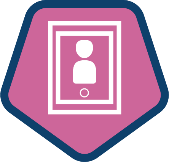 Unser Weg zur Schule in der digitalen WeltTeil 5: Ausstattung und Support